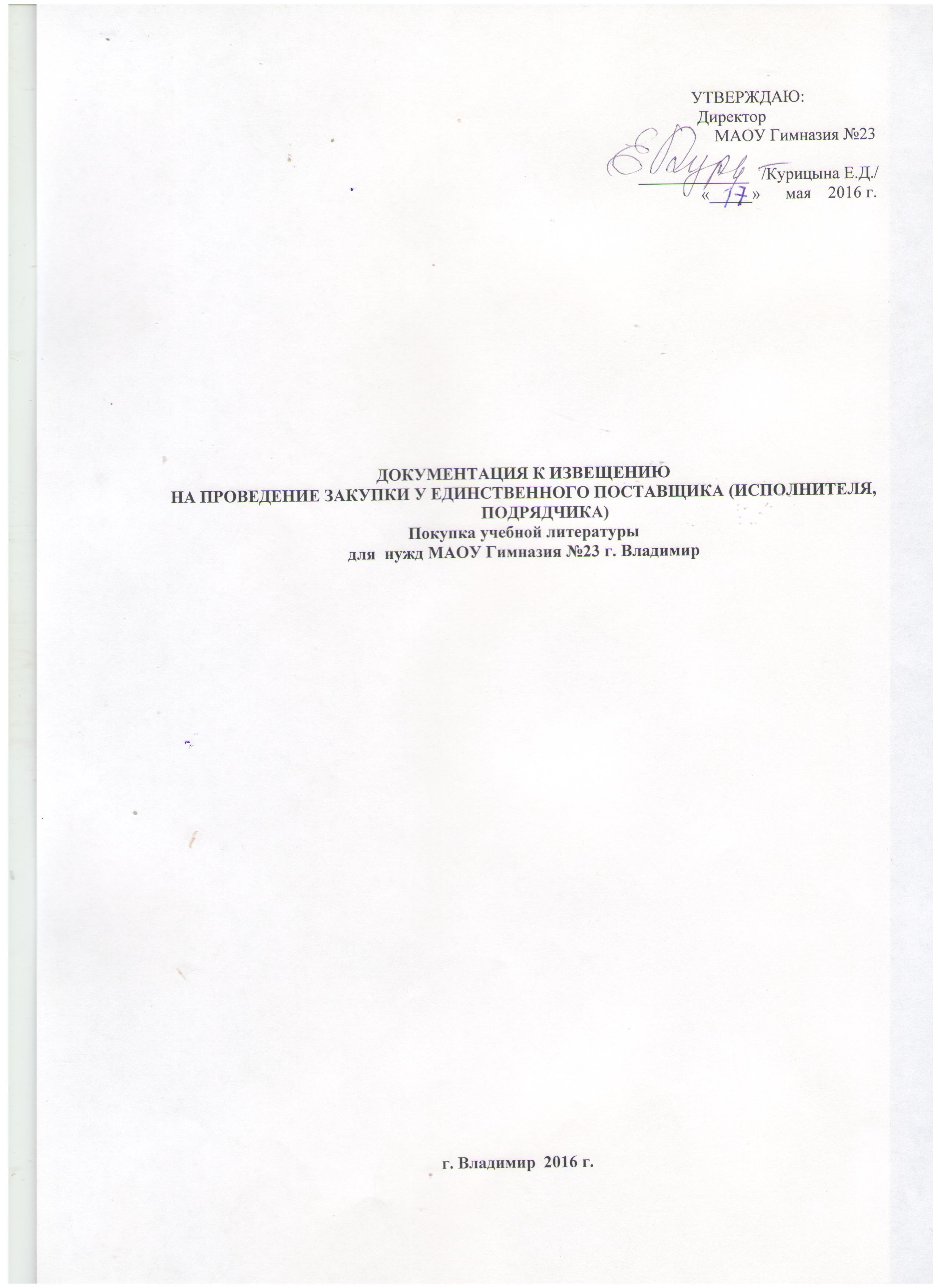 Часть 1. ИНФОРМАЦИОННАЯ КАРТА                                                    ПРОЕКТ    ДОГОВОРА                                                  поставки товара г. Владимир                                                                                                                     «___  »__________2016  г                                                           _________________, именуемый в дальнейшем «Продавец», в лице директора ________________ действующего на основании ____________ с одной стороны и  Муниципальное автономное общеобразовательное учреждение г. Владимира «Лингвистическая гимназия № 23 им. А.Г. Столетова» (МАОУ Гимназия № 23), именуемое в  дальнейшем «Покупатель», в лице  директора Курицыной Елены Дмитриевны,  с другой стороны, совместно  именуемые «Стороны», заключили настоящий договор о нижеследующем:1. ПРЕДМЕТ ДОГОВОРА1.1. В порядке и на условиях, установленных настоящим договором, Продавец обязуется передать в собственность Покупателя, а Покупатель обязуется принять и оплатить следующий товар: учебную литературу, указанную в Спецификации товара (Приложение № 1) (далее – Товар), являющейся неотъемлемой частью   настоящего договора.1.2. Срок поставки Товара в соответствии со Спецификацией Товара (Приложение № 1):  до 01 июня  .1.3.Настоящим Продавец гарантирует, что Товар принадлежит ему на праве собственности,  никому не обещан, свободен от прав третьих лиц, в залоге, под арестом, под запретом использования не находится.2. КАЧЕСТВО ТОВАРА2.1. Качество Товара должно соответствовать требованиям стандартов, относящихся  к данной  категории Товара  и, при необходимости, должно быть подтверждено сертификатом.3. ПОРЯДОК ПОСТАВКИ  И ПРИЕМКИ ТОВАРА3.1. Основанием  для поставки Товара является Заявка Покупателя, переданная Продавцу в письменном виде, посредством факсимильной или электронной связи. В Заявке указывается наименование Товара (в том числе год выпуска   учебной литературы, ее автор, издательство) и количество экземпляров. Поставка Товара по наименованиям должна соответствовать Заявке Покупателя, и в случае не указания в Заявке Покупателя года выпуска учебной литературы, осуществляется по этому критерию по выбору Продавца. Поставки Товара по настоящему договору производятся отдельными партиями по согласованию сторон в течение всего срока действия настоящего договора.3.2. Поставка Товара осуществляется Продавцом путем отгрузки товара со склада Продавца Покупателю или его доверенному лицу.3.3. Доставка Товара Покупателю осуществляется силами Продавца по адресу: г. Владимир, ул. Парижской коммуны, д. 45б., обязательства Продавца по поставке Товара будут исполнены с момента передачи Товара транспортной организации для доставки Покупателю. 3.4. Приемка Товара по количеству  мест, качеству упаковки Товара,  проводится  при передаче Товара Покупателю или его доверенному лицу, в том числе представителю транспортной компании, с которой у Покупателя или у Продавца заключен договор. 3.5. В случае выявленного в процессе   приемки Товара  по количеству и  ассортименту несоответствия Товара накладным, а также поставки Товара ненадлежащего количества и  качества, в том числе с нарушением упаковки Товара, Покупатель должен немедленно информировать об этом Продавца в письменном виде посредством факсимильной или  электронной  связи, составить Акт и передать его Продавцу по почте или иным способом связи.Вышеупомянутый Акт должен быть составлен и передан Продавцу не позднее 3 (трех) календарных дней с момента передачи Товара Покупателю или его доверенному лицу.Акт является действительным с момента подписания его Поставщиком.4. ЦЕНА ДОГОВОРА (СТОИМОСТЬ ТОВАРА) И  ПОРЯДОК РАСЧЕТОВ4.1. Общая стоимость поставляемого Товара (цена договора) составляет: ____________ 4.2. Оплата за поставленный Товар, соответствующего договору количества и качества,  производится по безналичному расчету  в течение 30 (тридцати) банковских дней с момента предъявления счета, счет фактуры, товарной накладной4.3. Оплата Товара производится в российских рублях.4.4. В случае оплаты Товара по безналичному расчету днем оплаты считается день поступления денежных средств на расчетный счет Продавца.В случае оплаты Товара за наличный расчет днем оплаты считается день поступления денежных средств в кассу Продавца от Покупателя.4.5. Стороны обязуются каждые полгода, не позднее одного месяца со дня окончания соответствующего полугодия, проводить сверку поставок и расчётов за поставленный Товар с составлением соответствующего акта сверки расчётов. В случае,  если соответствующий полугодовой акт сверки расчётов не будет подписан Сторонами по любым причинам в течение одного месяца со дня истечения отчетного полугодия, Продавец имеет право приостановить исполнение настоящего договора и прекратить отгрузку Товара Покупателю до подписания указанного акта сверки расчётов.5. ОТВЕТСТВЕННОСТЬ СТОРОН5.1. При несвоевременной оплате поставленного Товара Продавец вправе потребовать от Покупателя уплаты неустойки (пени) в размере 0,5 % от суммы просроченного платежа за каждый день просрочки.5.2.  В случае допущения Покупателем в течение срока действия настоящего Договора двукратного нарушения срока (графика) оплаты Товара, в случае,  если такой график оплаты предусмотрен настоящим договором и  Приложением 1 к настоящему Договору, Продавец имеет право приостановить отгрузку Товара Покупателю до погашения задолженности. 5.3. В случае поставки Товара ненадлежащего качества и отказа Продавца в кратчайшие сроки от замены поставленного Товара Товаром надлежащего качества Продавец несет ответственность в соответствии со ст. 475 ГК РФ (право выбора требования, указанного в ст. 475 ГК РФ  остается за Покупателем).5.2. Уплата неустойки и возмещение убытков, причиненных ненадлежащим исполнением обязательств, не освобождает Стороны от исполнения обязательств по настоящему Договору.5.3. За нарушение условий настоящего Договора Стороны несут ответственность в порядке, предусмотренном договором и  законодательством РФ. Возмещению подлежит прямой действительный ущерб, упущенная выгода не возмещается. 6. ПОРЯДОК РАЗРЕШЕНИЯ СПОРОВ6.1.  Все споры и разногласия,  возникающие в связи с исполнением  настоящего Договора разрешаются Сторонами с обязательным соблюдением претензионного порядка. 6.2. Претензии направляются в письменном виде с приложением документов, подтверждающих изложенные в ней требования, заказным письмом с уведомлением о вручении либо вручаются лично уполномоченному лицу Стороны с проставлением отметки о принятии. Претензия должна быть подписана уполномоченным лицом и скреплена печатью.6.3. Претензия должна быть рассмотрена в течение 7 календарных дней с момента ее получения, о чем отправитель должен быть извещен одним из способов: факсимильной связью или письмом по электронной почте.6.4. В случае отсутствия ответа или отказа в удовлетворении претензии споры и разногласия передаются на рассмотрение в Арбитражный суд Владимирской области.6.5.Во всем, что не предусмотрено настоящим договором, Стороны руководствуются законодательством РФ.7. НЕПРЕОДОЛИМАЯ СИЛА7.1. Стороны освобождаются от ответственности за частичное неисполнение обязательств по настоящему Договору, если это неисполнение явилось следствием обстоятельств непреодолимой силы, возникших после заключения Договора, в результате событий чрезвычайного характера, которые Сторона не могла предвидеть и предотвратить разумным способом  (форс-мажор). 8. СРОК ДЕЙСТВИЯ ДОГОВОРА8.1. Настоящий договор действует со дня его подписания до полного  исполнения обязательств каждой из Сторон. 8.2. Договор может быть расторгнут по инициативе одной из Сторон с предварительным уведомлением противоположной Стороны не менее, чем за месяц до предполагаемого срока расторжения Договора.8.3.  Окончание действия Договора или его досрочное расторжение не освобождает Стороны от выполнения взятых на себя ранее обязательств.9. ЗАКЛЮЧИТЕЛЬНЫЕ ПОЛОЖЕНИЯ9.1. Настоящий Договор составлен в двух экземплярах, имеющих одинаковую юридическую силу, по одному экземпляру для каждой из Сторон. 9.2. Любые документы: переписка и иные юридически значимые документы, могут быть переданы Сторонами посредством факсимильной связи или электронной почты и имеют юридическую силу с момента получения другой стороной, о чем получившая документ Сторона должна уведомить другую Сторону путём направления полученного документа отправителю с отметкой «получено», содержащей  дату и время получения документа, подпись уполномоченного лица (в том числе факсимиле или иное воспроизведение подписи уполномоченных лиц сторон с помощью средств механического или иного копирования) и круглую печать, кроме документов, связанных с заключением, изменением или прекращением настоящего договора, включая заявки Покупателя,  дополнительные соглашения к настоящему договору.Сторона, обосновывающая свои требования или возражения по любому вопросу, связанному с исполнением настоящего договора, имеет право ссылаться на любой документ, полученный (переданный) от другой стороны (стороне) посредством факсимильной связи или по электронной почте, если на указанном документе имеется разборчивая подпись уполномоченного лица (в том числе факсимиле или иное воспроизведение подписи уполномоченных лиц сторон с помощью средств механического или иного копирования) и оттиск круглой печати стороны, подписавшей документ.9.3. Сторона обязана направить посредством почтовой связи (нарочным) любой документ, переданный другой стороне посредством факсимильной связи или электронной почты в течение ____  календарных дней, если такой документ содержит указание  на совершение такого действия.       9.4. Каждая из Сторон настоящим подтверждает, что нижеследующие заявления являются достоверными, актуальными, полными, точными, не вводящими в заблуждение и сообщены Сторонам перед заключением Договора лицом, подписывающим Договор:9.4.1.каждая из Сторон является действующим юридическим лицом, созданным и осуществляющим свою деятельность в соответствии с законодательством Российской Федерации и учредительными документами;9.4.2.в отношении Стороны не принято решение о ее ликвидации или о признании ее несостоятельной (банкротом);9.4.3.все разрешения, одобрения и согласования органов и должностных лиц Стороны и ее вышестоящих организаций, требующиеся для заключения и исполнения ею Договора на дату заключения Договора получены должным образом;9.4.4.на дату заключения Договора у Стороны отсутствуют какие-либо обстоятельства и правовые основания, препятствующие заключению и надлежащему исполнению Договора;9.4.5.лицо, подписавшее Договор от лица Стороны, уполномочено в полном объеме представлять Сторону и заключать Договор в установленном законом порядке.Все вышеуказанные сведения имеют существенное значение, в связи с чем, если окажется, что они не соответствуют действительности, Сторона вправе потребовать признания Договора недействительным по причине заключения его под влиянием заблуждения или обмана.9.5. Продавец обязан предоставить Покупателю заверенные копии документов, подтверждающих его государственную регистрацию и полномочия лиц, подписавших настоящий договор:9.5.1.Выписки из ЕГРЮЛ на Продавца, сроком давности не более месяца;9.5.2.Свидетельств о государственной регистрации и о постановке на учет в налоговом органе;9.5.3.Доверенности в случае, если договор подписывается лицом, действующим на её основании.9.6. Любые дополнения и изменения к настоящему Договору действительны лишь в  случае, если они оформлены в порядке, предусмотренном настоящим договором.                                                       10. АДРЕСА И ПЛАТЕЖНЫЕ РЕКВИЗИТЫ СТОРОН10. ПОДПИСИ СТОРОН:Директор:                                                                                      Директор:                                                                                                        Е.Д.Курицына___________  Приложение № 1к Договору поставки товара  № от « ___» ___________ 2016 года                                                            СПЕЦИФИКАЦИЯ ТОВАРА                                                                           Подписи Сторон:Покупатель:                                                                                              Поставщик:МАОУ Гимназия № 23                                                            _________________Е.Д.Курицына                                           _______________                                  1.11.1Общие сведенияОбщие сведенияОбщие сведенияОбщие сведенияОбщие сведенияОбщие сведенияНормативно-правовое регулирование закупок товаров, основывается на положениях Гражданского кодекса Российской Федерации (кроме ст. 447-449, 1057-1061),  Федерального закона Российской Федерации от 03 ноября 2006 года № 174-ФЗ «Об автономных учреждениях», Федерального закона Российской Федерации от 18 июля 2011 года № 223-ФЗ «О закупках товаров, работ, услуг отдельными видами юридических лиц» и иных федеральных законов и нормативных правовых актов, регулирующих отношения, связанные с закупкой товаров, работ, услуг.Закупка у единственного поставщика (исполнителя, подрядчика) не является разновидностью торгов и не регулируется статьями 447—449 части первой Гражданского кодекса Российской Федерации и статьей 17 Федерального закона РФ от 26.07.2006 г. № 135-ФЗ «О защите конкуренции».Порядок проведения данной закупки устанавливается в извещении и документации на проведение закупки у единственного поставщика (исполнителя, подрядчика), подготовленных в соответствии с требованиями п.10 Положения о закупке товаров, работ, услуг для нужд  Муниципального автономного общеобразовательного учреждения г. Владимира «Лингвистическая гимназия №23 им. А.Г. Столетова».Способ закупки - закупка у единственного поставщика определена в соответствии с  п.10.3 п/п 10.3.20 Закупки товаров, работ, услуг, стоимость которых не превышает  пятьсот тысяч (500 000) руб с НДС. Положения о закупах товаров, работ, услуг Муниципального автономного общеобразовательного учреждения г. Владимира «Лингвистическая гимназия №23 им. А.Г. Столетова»Нормативно-правовое регулирование закупок товаров, основывается на положениях Гражданского кодекса Российской Федерации (кроме ст. 447-449, 1057-1061),  Федерального закона Российской Федерации от 03 ноября 2006 года № 174-ФЗ «Об автономных учреждениях», Федерального закона Российской Федерации от 18 июля 2011 года № 223-ФЗ «О закупках товаров, работ, услуг отдельными видами юридических лиц» и иных федеральных законов и нормативных правовых актов, регулирующих отношения, связанные с закупкой товаров, работ, услуг.Закупка у единственного поставщика (исполнителя, подрядчика) не является разновидностью торгов и не регулируется статьями 447—449 части первой Гражданского кодекса Российской Федерации и статьей 17 Федерального закона РФ от 26.07.2006 г. № 135-ФЗ «О защите конкуренции».Порядок проведения данной закупки устанавливается в извещении и документации на проведение закупки у единственного поставщика (исполнителя, подрядчика), подготовленных в соответствии с требованиями п.10 Положения о закупке товаров, работ, услуг для нужд  Муниципального автономного общеобразовательного учреждения г. Владимира «Лингвистическая гимназия №23 им. А.Г. Столетова».Способ закупки - закупка у единственного поставщика определена в соответствии с  п.10.3 п/п 10.3.20 Закупки товаров, работ, услуг, стоимость которых не превышает  пятьсот тысяч (500 000) руб с НДС. Положения о закупах товаров, работ, услуг Муниципального автономного общеобразовательного учреждения г. Владимира «Лингвистическая гимназия №23 им. А.Г. Столетова»Нормативно-правовое регулирование закупок товаров, основывается на положениях Гражданского кодекса Российской Федерации (кроме ст. 447-449, 1057-1061),  Федерального закона Российской Федерации от 03 ноября 2006 года № 174-ФЗ «Об автономных учреждениях», Федерального закона Российской Федерации от 18 июля 2011 года № 223-ФЗ «О закупках товаров, работ, услуг отдельными видами юридических лиц» и иных федеральных законов и нормативных правовых актов, регулирующих отношения, связанные с закупкой товаров, работ, услуг.Закупка у единственного поставщика (исполнителя, подрядчика) не является разновидностью торгов и не регулируется статьями 447—449 части первой Гражданского кодекса Российской Федерации и статьей 17 Федерального закона РФ от 26.07.2006 г. № 135-ФЗ «О защите конкуренции».Порядок проведения данной закупки устанавливается в извещении и документации на проведение закупки у единственного поставщика (исполнителя, подрядчика), подготовленных в соответствии с требованиями п.10 Положения о закупке товаров, работ, услуг для нужд  Муниципального автономного общеобразовательного учреждения г. Владимира «Лингвистическая гимназия №23 им. А.Г. Столетова».Способ закупки - закупка у единственного поставщика определена в соответствии с  п.10.3 п/п 10.3.20 Закупки товаров, работ, услуг, стоимость которых не превышает  пятьсот тысяч (500 000) руб с НДС. Положения о закупах товаров, работ, услуг Муниципального автономного общеобразовательного учреждения г. Владимира «Лингвистическая гимназия №23 им. А.Г. Столетова»Нормативно-правовое регулирование закупок товаров, основывается на положениях Гражданского кодекса Российской Федерации (кроме ст. 447-449, 1057-1061),  Федерального закона Российской Федерации от 03 ноября 2006 года № 174-ФЗ «Об автономных учреждениях», Федерального закона Российской Федерации от 18 июля 2011 года № 223-ФЗ «О закупках товаров, работ, услуг отдельными видами юридических лиц» и иных федеральных законов и нормативных правовых актов, регулирующих отношения, связанные с закупкой товаров, работ, услуг.Закупка у единственного поставщика (исполнителя, подрядчика) не является разновидностью торгов и не регулируется статьями 447—449 части первой Гражданского кодекса Российской Федерации и статьей 17 Федерального закона РФ от 26.07.2006 г. № 135-ФЗ «О защите конкуренции».Порядок проведения данной закупки устанавливается в извещении и документации на проведение закупки у единственного поставщика (исполнителя, подрядчика), подготовленных в соответствии с требованиями п.10 Положения о закупке товаров, работ, услуг для нужд  Муниципального автономного общеобразовательного учреждения г. Владимира «Лингвистическая гимназия №23 им. А.Г. Столетова».Способ закупки - закупка у единственного поставщика определена в соответствии с  п.10.3 п/п 10.3.20 Закупки товаров, работ, услуг, стоимость которых не превышает  пятьсот тысяч (500 000) руб с НДС. Положения о закупах товаров, работ, услуг Муниципального автономного общеобразовательного учреждения г. Владимира «Лингвистическая гимназия №23 им. А.Г. Столетова»Нормативно-правовое регулирование закупок товаров, основывается на положениях Гражданского кодекса Российской Федерации (кроме ст. 447-449, 1057-1061),  Федерального закона Российской Федерации от 03 ноября 2006 года № 174-ФЗ «Об автономных учреждениях», Федерального закона Российской Федерации от 18 июля 2011 года № 223-ФЗ «О закупках товаров, работ, услуг отдельными видами юридических лиц» и иных федеральных законов и нормативных правовых актов, регулирующих отношения, связанные с закупкой товаров, работ, услуг.Закупка у единственного поставщика (исполнителя, подрядчика) не является разновидностью торгов и не регулируется статьями 447—449 части первой Гражданского кодекса Российской Федерации и статьей 17 Федерального закона РФ от 26.07.2006 г. № 135-ФЗ «О защите конкуренции».Порядок проведения данной закупки устанавливается в извещении и документации на проведение закупки у единственного поставщика (исполнителя, подрядчика), подготовленных в соответствии с требованиями п.10 Положения о закупке товаров, работ, услуг для нужд  Муниципального автономного общеобразовательного учреждения г. Владимира «Лингвистическая гимназия №23 им. А.Г. Столетова».Способ закупки - закупка у единственного поставщика определена в соответствии с  п.10.3 п/п 10.3.20 Закупки товаров, работ, услуг, стоимость которых не превышает  пятьсот тысяч (500 000) руб с НДС. Положения о закупах товаров, работ, услуг Муниципального автономного общеобразовательного учреждения г. Владимира «Лингвистическая гимназия №23 им. А.Г. Столетова»Нормативно-правовое регулирование закупок товаров, основывается на положениях Гражданского кодекса Российской Федерации (кроме ст. 447-449, 1057-1061),  Федерального закона Российской Федерации от 03 ноября 2006 года № 174-ФЗ «Об автономных учреждениях», Федерального закона Российской Федерации от 18 июля 2011 года № 223-ФЗ «О закупках товаров, работ, услуг отдельными видами юридических лиц» и иных федеральных законов и нормативных правовых актов, регулирующих отношения, связанные с закупкой товаров, работ, услуг.Закупка у единственного поставщика (исполнителя, подрядчика) не является разновидностью торгов и не регулируется статьями 447—449 части первой Гражданского кодекса Российской Федерации и статьей 17 Федерального закона РФ от 26.07.2006 г. № 135-ФЗ «О защите конкуренции».Порядок проведения данной закупки устанавливается в извещении и документации на проведение закупки у единственного поставщика (исполнителя, подрядчика), подготовленных в соответствии с требованиями п.10 Положения о закупке товаров, работ, услуг для нужд  Муниципального автономного общеобразовательного учреждения г. Владимира «Лингвистическая гимназия №23 им. А.Г. Столетова».Способ закупки - закупка у единственного поставщика определена в соответствии с  п.10.3 п/п 10.3.20 Закупки товаров, работ, услуг, стоимость которых не превышает  пятьсот тысяч (500 000) руб с НДС. Положения о закупах товаров, работ, услуг Муниципального автономного общеобразовательного учреждения г. Владимира «Лингвистическая гимназия №23 им. А.Г. Столетова»Нормативно-правовое регулирование закупок товаров, основывается на положениях Гражданского кодекса Российской Федерации (кроме ст. 447-449, 1057-1061),  Федерального закона Российской Федерации от 03 ноября 2006 года № 174-ФЗ «Об автономных учреждениях», Федерального закона Российской Федерации от 18 июля 2011 года № 223-ФЗ «О закупках товаров, работ, услуг отдельными видами юридических лиц» и иных федеральных законов и нормативных правовых актов, регулирующих отношения, связанные с закупкой товаров, работ, услуг.Закупка у единственного поставщика (исполнителя, подрядчика) не является разновидностью торгов и не регулируется статьями 447—449 части первой Гражданского кодекса Российской Федерации и статьей 17 Федерального закона РФ от 26.07.2006 г. № 135-ФЗ «О защите конкуренции».Порядок проведения данной закупки устанавливается в извещении и документации на проведение закупки у единственного поставщика (исполнителя, подрядчика), подготовленных в соответствии с требованиями п.10 Положения о закупке товаров, работ, услуг для нужд  Муниципального автономного общеобразовательного учреждения г. Владимира «Лингвистическая гимназия №23 им. А.Г. Столетова».Способ закупки - закупка у единственного поставщика определена в соответствии с  п.10.3 п/п 10.3.20 Закупки товаров, работ, услуг, стоимость которых не превышает  пятьсот тысяч (500 000) руб с НДС. Положения о закупах товаров, работ, услуг Муниципального автономного общеобразовательного учреждения г. Владимира «Лингвистическая гимназия №23 им. А.Г. Столетова»Нормативно-правовое регулирование закупок товаров, основывается на положениях Гражданского кодекса Российской Федерации (кроме ст. 447-449, 1057-1061),  Федерального закона Российской Федерации от 03 ноября 2006 года № 174-ФЗ «Об автономных учреждениях», Федерального закона Российской Федерации от 18 июля 2011 года № 223-ФЗ «О закупках товаров, работ, услуг отдельными видами юридических лиц» и иных федеральных законов и нормативных правовых актов, регулирующих отношения, связанные с закупкой товаров, работ, услуг.Закупка у единственного поставщика (исполнителя, подрядчика) не является разновидностью торгов и не регулируется статьями 447—449 части первой Гражданского кодекса Российской Федерации и статьей 17 Федерального закона РФ от 26.07.2006 г. № 135-ФЗ «О защите конкуренции».Порядок проведения данной закупки устанавливается в извещении и документации на проведение закупки у единственного поставщика (исполнителя, подрядчика), подготовленных в соответствии с требованиями п.10 Положения о закупке товаров, работ, услуг для нужд  Муниципального автономного общеобразовательного учреждения г. Владимира «Лингвистическая гимназия №23 им. А.Г. Столетова».Способ закупки - закупка у единственного поставщика определена в соответствии с  п.10.3 п/п 10.3.20 Закупки товаров, работ, услуг, стоимость которых не превышает  пятьсот тысяч (500 000) руб с НДС. Положения о закупах товаров, работ, услуг Муниципального автономного общеобразовательного учреждения г. Владимира «Лингвистическая гимназия №23 им. А.Г. Столетова»1.21.2Сведения о заказчикеСведения о заказчикеСведения о заказчикеСведения о заказчикеСведения о заказчикеСведения о заказчикеНаименование заказчикаНаименование заказчикаНаименование заказчикаНаименование заказчикаНаименование заказчикаНаименование заказчикаМуниципальное автономное общеобразовательное учреждение г. Владимира « Лингвистическая гимназия № 23 им. А.Г. Столетова» (МАОУ Гимназия № 23)Муниципальное автономное общеобразовательное учреждение г. Владимира « Лингвистическая гимназия № 23 им. А.Г. Столетова» (МАОУ Гимназия № 23)Адрес местонахожденияАдрес местонахожденияАдрес местонахожденияАдрес местонахожденияАдрес местонахожденияАдрес местонахождения 600015, г. Владимир, ул.Парижской Коммуны, д.45 Б 600015, г. Владимир, ул.Парижской Коммуны, д.45 БЮридический адресЮридический адресЮридический адресЮридический адресЮридический адресЮридический адрес 600015, г. Владимир, ул.Парижской Коммуны, д.45 Б 600015, г. Владимир, ул.Парижской Коммуны, д.45 БАдрес электронной почтыАдрес электронной почтыАдрес электронной почтыАдрес электронной почтыАдрес электронной почтыАдрес электронной почтыSch-23@mail.ruSch-23@mail.ruКонтактный телефон, факсКонтактный телефон, факсКонтактный телефон, факсКонтактный телефон, факсКонтактный телефон, факсКонтактный телефон, факс8910188104289101881042Контактное лицоКонтактное лицоКонтактное лицоКонтактное лицоКонтактное лицоКонтактное лицоРыбаков П.В. заместитель директора по экономическим вопросамРыбаков П.В. заместитель директора по экономическим вопросам1.31.3Сведения о предмете закупки Сведения о предмете закупки Сведения о предмете закупки Сведения о предмете закупки Сведения о предмете закупки Сведения о предмете закупки 1.3.11.3.1Предмет договора с указанием количества оказываемых услугПредмет договора с указанием количества оказываемых услугПредмет договора с указанием количества оказываемых услугПредмет договора с указанием количества оказываемых услугПредмет договора с указанием количества оказываемых услугПредмет договора с указанием количества оказываемых услугПокупка учебной литературы согласно спецификации товара (приложение №1 к договору)Покупка учебной литературы согласно спецификации товара (приложение №1 к договору)Покупка учебной литературы согласно спецификации товара (приложение №1 к договору)Покупка учебной литературы согласно спецификации товара (приложение №1 к договору)Покупка учебной литературы согласно спецификации товара (приложение №1 к договору)Покупка учебной литературы согласно спецификации товара (приложение №1 к договору)Покупка учебной литературы согласно спецификации товара (приложение №1 к договору)Покупка учебной литературы согласно спецификации товара (приложение №1 к договору)1.3.21.3.2Требования к качеству, техническим характеристикам оказываемых услуг, к их безопасности и иные требования, связанные с определением соответствия качества услуг потребностям ЗаказчикаТребования к качеству, техническим характеристикам оказываемых услуг, к их безопасности и иные требования, связанные с определением соответствия качества услуг потребностям ЗаказчикаТребования к качеству, техническим характеристикам оказываемых услуг, к их безопасности и иные требования, связанные с определением соответствия качества услуг потребностям ЗаказчикаТребования к качеству, техническим характеристикам оказываемых услуг, к их безопасности и иные требования, связанные с определением соответствия качества услуг потребностям ЗаказчикаТребования к качеству, техническим характеристикам оказываемых услуг, к их безопасности и иные требования, связанные с определением соответствия качества услуг потребностям ЗаказчикаТребования к качеству, техническим характеристикам оказываемых услуг, к их безопасности и иные требования, связанные с определением соответствия качества услуг потребностям ЗаказчикаКачество Товара должно соответствовать требованиям стандартов, относящихся  к данной  категории Товара  и, при необходимости, должно быть подтверждено сертификатом.Качество Товара должно соответствовать требованиям стандартов, относящихся  к данной  категории Товара  и, при необходимости, должно быть подтверждено сертификатом.Качество Товара должно соответствовать требованиям стандартов, относящихся  к данной  категории Товара  и, при необходимости, должно быть подтверждено сертификатом.Качество Товара должно соответствовать требованиям стандартов, относящихся  к данной  категории Товара  и, при необходимости, должно быть подтверждено сертификатом.Качество Товара должно соответствовать требованиям стандартов, относящихся  к данной  категории Товара  и, при необходимости, должно быть подтверждено сертификатом.Качество Товара должно соответствовать требованиям стандартов, относящихся  к данной  категории Товара  и, при необходимости, должно быть подтверждено сертификатом.Качество Товара должно соответствовать требованиям стандартов, относящихся  к данной  категории Товара  и, при необходимости, должно быть подтверждено сертификатом.Качество Товара должно соответствовать требованиям стандартов, относящихся  к данной  категории Товара  и, при необходимости, должно быть подтверждено сертификатом.1.3.31.3.3Место оказания услугМесто оказания услугМесто оказания услугГ. Владимир, ул. Парижской Коммуны, д. 45 бГ. Владимир, ул. Парижской Коммуны, д. 45 бГ. Владимир, ул. Парижской Коммуны, д. 45 б1.3.41.3.4Условия и сроки (периоды) оказания услугУсловия и сроки (периоды) оказания услугУсловия и сроки (периоды) оказания услугУсловия и сроки (периоды) оказания услугУсловия и сроки (периоды) оказания услугУсловия и сроки (периоды) оказания услугСрок действия Договора устанавливается с момента подписания договора  до «01» июня 2016 г.Срок действия Договора устанавливается с момента подписания договора  до «01» июня 2016 г.Срок действия Договора устанавливается с момента подписания договора  до «01» июня 2016 г.Срок действия Договора устанавливается с момента подписания договора  до «01» июня 2016 г.Срок действия Договора устанавливается с момента подписания договора  до «01» июня 2016 г.Срок действия Договора устанавливается с момента подписания договора  до «01» июня 2016 г.Срок действия Договора устанавливается с момента подписания договора  до «01» июня 2016 г.Срок действия Договора устанавливается с момента подписания договора  до «01» июня 2016 г.1.3.51.3.5Сведения о начальной (максимальной) цене договораСведения о начальной (максимальной) цене договораСведения о начальной (максимальной) цене договораСведения о начальной (максимальной) цене договораСведения о начальной (максимальной) цене договораСведения о начальной (максимальной) цене договора317983 рублей 90 копеек (Триста семнадцать тысяч девятьсот восемьдесят три  рубля) руб. 90 коп. 317983 рублей 90 копеек (Триста семнадцать тысяч девятьсот восемьдесят три  рубля) руб. 90 коп. 317983 рублей 90 копеек (Триста семнадцать тысяч девятьсот восемьдесят три  рубля) руб. 90 коп. 317983 рублей 90 копеек (Триста семнадцать тысяч девятьсот восемьдесят три  рубля) руб. 90 коп. 317983 рублей 90 копеек (Триста семнадцать тысяч девятьсот восемьдесят три  рубля) руб. 90 коп. 317983 рублей 90 копеек (Триста семнадцать тысяч девятьсот восемьдесят три  рубля) руб. 90 коп. 317983 рублей 90 копеек (Триста семнадцать тысяч девятьсот восемьдесят три  рубля) руб. 90 коп. 317983 рублей 90 копеек (Триста семнадцать тысяч девятьсот восемьдесят три  рубля) руб. 90 коп. 1.3.61.3.6Сведения о предоставлении преференций, а также особенности участия в закупке субъектов малого и среднего предпринимательстваСведения о предоставлении преференций, а также особенности участия в закупке субъектов малого и среднего предпринимательстваСведения о предоставлении преференций, а также особенности участия в закупке субъектов малого и среднего предпринимательстваСведения о предоставлении преференций, а также особенности участия в закупке субъектов малого и среднего предпринимательстваСведения о предоставлении преференций, а также особенности участия в закупке субъектов малого и среднего предпринимательстваСведения о предоставлении преференций, а также особенности участия в закупке субъектов малого и среднего предпринимательстваНе установлены.Не установлены.Не установлены.Не установлены.Не установлены.Не установлены.Не установлены.Не установлены.1.3.71.3.7Форма, сроки и порядок оплаты за оказанные услугиФорма, сроки и порядок оплаты за оказанные услугиФорма, сроки и порядок оплаты за оказанные услугиФорма, сроки и порядок оплаты за оказанные услугиФорма, сроки и порядок оплаты за оказанные услугиФорма, сроки и порядок оплаты за оказанные услуги Оплата за поставленный Товар, соответствующего договору количества и качества,  производится по безналичному расчету  в течение 30 (тридцати) банковских дней с момента предъявления счета, счет фактуры, товарной накладной. Оплата за поставленный Товар, соответствующего договору количества и качества,  производится по безналичному расчету  в течение 30 (тридцати) банковских дней с момента предъявления счета, счет фактуры, товарной накладной. Оплата за поставленный Товар, соответствующего договору количества и качества,  производится по безналичному расчету  в течение 30 (тридцати) банковских дней с момента предъявления счета, счет фактуры, товарной накладной. Оплата за поставленный Товар, соответствующего договору количества и качества,  производится по безналичному расчету  в течение 30 (тридцати) банковских дней с момента предъявления счета, счет фактуры, товарной накладной. Оплата за поставленный Товар, соответствующего договору количества и качества,  производится по безналичному расчету  в течение 30 (тридцати) банковских дней с момента предъявления счета, счет фактуры, товарной накладной. Оплата за поставленный Товар, соответствующего договору количества и качества,  производится по безналичному расчету  в течение 30 (тридцати) банковских дней с момента предъявления счета, счет фактуры, товарной накладной. Оплата за поставленный Товар, соответствующего договору количества и качества,  производится по безналичному расчету  в течение 30 (тридцати) банковских дней с момента предъявления счета, счет фактуры, товарной накладной. Оплата за поставленный Товар, соответствующего договору количества и качества,  производится по безналичному расчету  в течение 30 (тридцати) банковских дней с момента предъявления счета, счет фактуры, товарной накладной.1.3.81.3.8Источник финансированияИсточник финансирования областной бюджет. областной бюджет. областной бюджет. областной бюджет.1.3.91.3.9Порядок формирования цены договора (с учетом или без учета расходов на перевозку, страхование, уплату таможенных пошлин, налогов и других обязательных платежей)Порядок формирования цены договора (с учетом или без учета расходов на перевозку, страхование, уплату таможенных пошлин, налогов и других обязательных платежей)Порядок формирования цены договора (с учетом или без учета расходов на перевозку, страхование, уплату таможенных пошлин, налогов и других обязательных платежей)Порядок формирования цены договора (с учетом или без учета расходов на перевозку, страхование, уплату таможенных пошлин, налогов и других обязательных платежей)Порядок формирования цены договора (с учетом или без учета расходов на перевозку, страхование, уплату таможенных пошлин, налогов и других обязательных платежей)Порядок формирования цены договора (с учетом или без учета расходов на перевозку, страхование, уплату таможенных пошлин, налогов и других обязательных платежей)Цена договора включает в себя все затраты исполнителя (поставщика) по договору, включая расходы, налоги, сборы, прочие платежи.Цена договора включает в себя все затраты исполнителя (поставщика) по договору, включая расходы, налоги, сборы, прочие платежи.Цена договора включает в себя все затраты исполнителя (поставщика) по договору, включая расходы, налоги, сборы, прочие платежи.Цена договора включает в себя все затраты исполнителя (поставщика) по договору, включая расходы, налоги, сборы, прочие платежи.Цена договора включает в себя все затраты исполнителя (поставщика) по договору, включая расходы, налоги, сборы, прочие платежи.Цена договора включает в себя все затраты исполнителя (поставщика) по договору, включая расходы, налоги, сборы, прочие платежи.Цена договора включает в себя все затраты исполнителя (поставщика) по договору, включая расходы, налоги, сборы, прочие платежи.Цена договора включает в себя все затраты исполнителя (поставщика) по договору, включая расходы, налоги, сборы, прочие платежи.1.3.101.3.10Валюта закупкиРоссийский рубль.Российский рубль.Российский рубль.Российский рубль.Российский рубль.1.3.111.3.11Срок и (или) объем предоставления гарантий на оказание услугВ соответствии с проектом договора (Часть2) настоящей документации.В соответствии с проектом договора (Часть2) настоящей документации.В соответствии с проектом договора (Часть2) настоящей документации.В соответствии с проектом договора (Часть2) настоящей документации.В соответствии с проектом договора (Часть2) настоящей документации.1.41.4Требования к единственному поставщику (исполнителю, подрядчику)Требования к единственному поставщику (исполнителю, подрядчику)Требования к единственному поставщику (исполнителю, подрядчику)Требования к единственному поставщику (исполнителю, подрядчику)Требования к единственному поставщику (исполнителю, подрядчику)Требования к единственному поставщику (исполнителю, подрядчику)   1.единственный поставщик (исполнитель, подрядчик) должен соответствовать требованиям, устанавливаемым в соответствии с законодательством Российской Федерации к лицам, осуществляющим оказание услуг, являющихся предметом договора;    2. единственный поставщик (исполнитель, подрядчик) должен быть правомочны заключать договор;    3.в отношении единственного поставщика (исполнителя, подрядчика) - юридического лица не должна проводиться ликвидация и процедура банкротства,    4.деятельность единственного поставщика (исполнителя, подрядчика) не должна быть приостановлена в порядке, предусмотренном Кодексом Российской Федерации об административных правонарушениях, на день подачи заявки на участие в процедурах закупок;    5.у единственного поставщика (исполнителя, подрядчика) не должно быть задолженности по начисленным налогам, сборам и иным обязательным платежам в бюджеты любого уровня или государственные внебюджетные фонды за прошедший календарный год, размер которой превышает двадцать пять процентов балансовой стоимости активов участника закупок по данным бухгалтерской отчетности за последний завершенный отчетный период. Участник закупок (единственный поставщик) считается соответствующим установленному требованию в случае, если он обжалует наличие указанной задолженности в соответствии с законодательством Российской Федерации и решение по такой жалобе на день рассмотрения заявки на участие в процедуре закупки не принято.   1.единственный поставщик (исполнитель, подрядчик) должен соответствовать требованиям, устанавливаемым в соответствии с законодательством Российской Федерации к лицам, осуществляющим оказание услуг, являющихся предметом договора;    2. единственный поставщик (исполнитель, подрядчик) должен быть правомочны заключать договор;    3.в отношении единственного поставщика (исполнителя, подрядчика) - юридического лица не должна проводиться ликвидация и процедура банкротства,    4.деятельность единственного поставщика (исполнителя, подрядчика) не должна быть приостановлена в порядке, предусмотренном Кодексом Российской Федерации об административных правонарушениях, на день подачи заявки на участие в процедурах закупок;    5.у единственного поставщика (исполнителя, подрядчика) не должно быть задолженности по начисленным налогам, сборам и иным обязательным платежам в бюджеты любого уровня или государственные внебюджетные фонды за прошедший календарный год, размер которой превышает двадцать пять процентов балансовой стоимости активов участника закупок по данным бухгалтерской отчетности за последний завершенный отчетный период. Участник закупок (единственный поставщик) считается соответствующим установленному требованию в случае, если он обжалует наличие указанной задолженности в соответствии с законодательством Российской Федерации и решение по такой жалобе на день рассмотрения заявки на участие в процедуре закупки не принято.   1.единственный поставщик (исполнитель, подрядчик) должен соответствовать требованиям, устанавливаемым в соответствии с законодательством Российской Федерации к лицам, осуществляющим оказание услуг, являющихся предметом договора;    2. единственный поставщик (исполнитель, подрядчик) должен быть правомочны заключать договор;    3.в отношении единственного поставщика (исполнителя, подрядчика) - юридического лица не должна проводиться ликвидация и процедура банкротства,    4.деятельность единственного поставщика (исполнителя, подрядчика) не должна быть приостановлена в порядке, предусмотренном Кодексом Российской Федерации об административных правонарушениях, на день подачи заявки на участие в процедурах закупок;    5.у единственного поставщика (исполнителя, подрядчика) не должно быть задолженности по начисленным налогам, сборам и иным обязательным платежам в бюджеты любого уровня или государственные внебюджетные фонды за прошедший календарный год, размер которой превышает двадцать пять процентов балансовой стоимости активов участника закупок по данным бухгалтерской отчетности за последний завершенный отчетный период. Участник закупок (единственный поставщик) считается соответствующим установленному требованию в случае, если он обжалует наличие указанной задолженности в соответствии с законодательством Российской Федерации и решение по такой жалобе на день рассмотрения заявки на участие в процедуре закупки не принято.   1.единственный поставщик (исполнитель, подрядчик) должен соответствовать требованиям, устанавливаемым в соответствии с законодательством Российской Федерации к лицам, осуществляющим оказание услуг, являющихся предметом договора;    2. единственный поставщик (исполнитель, подрядчик) должен быть правомочны заключать договор;    3.в отношении единственного поставщика (исполнителя, подрядчика) - юридического лица не должна проводиться ликвидация и процедура банкротства,    4.деятельность единственного поставщика (исполнителя, подрядчика) не должна быть приостановлена в порядке, предусмотренном Кодексом Российской Федерации об административных правонарушениях, на день подачи заявки на участие в процедурах закупок;    5.у единственного поставщика (исполнителя, подрядчика) не должно быть задолженности по начисленным налогам, сборам и иным обязательным платежам в бюджеты любого уровня или государственные внебюджетные фонды за прошедший календарный год, размер которой превышает двадцать пять процентов балансовой стоимости активов участника закупок по данным бухгалтерской отчетности за последний завершенный отчетный период. Участник закупок (единственный поставщик) считается соответствующим установленному требованию в случае, если он обжалует наличие указанной задолженности в соответствии с законодательством Российской Федерации и решение по такой жалобе на день рассмотрения заявки на участие в процедуре закупки не принято.   1.единственный поставщик (исполнитель, подрядчик) должен соответствовать требованиям, устанавливаемым в соответствии с законодательством Российской Федерации к лицам, осуществляющим оказание услуг, являющихся предметом договора;    2. единственный поставщик (исполнитель, подрядчик) должен быть правомочны заключать договор;    3.в отношении единственного поставщика (исполнителя, подрядчика) - юридического лица не должна проводиться ликвидация и процедура банкротства,    4.деятельность единственного поставщика (исполнителя, подрядчика) не должна быть приостановлена в порядке, предусмотренном Кодексом Российской Федерации об административных правонарушениях, на день подачи заявки на участие в процедурах закупок;    5.у единственного поставщика (исполнителя, подрядчика) не должно быть задолженности по начисленным налогам, сборам и иным обязательным платежам в бюджеты любого уровня или государственные внебюджетные фонды за прошедший календарный год, размер которой превышает двадцать пять процентов балансовой стоимости активов участника закупок по данным бухгалтерской отчетности за последний завершенный отчетный период. Участник закупок (единственный поставщик) считается соответствующим установленному требованию в случае, если он обжалует наличие указанной задолженности в соответствии с законодательством Российской Федерации и решение по такой жалобе на день рассмотрения заявки на участие в процедуре закупки не принято.   1.единственный поставщик (исполнитель, подрядчик) должен соответствовать требованиям, устанавливаемым в соответствии с законодательством Российской Федерации к лицам, осуществляющим оказание услуг, являющихся предметом договора;    2. единственный поставщик (исполнитель, подрядчик) должен быть правомочны заключать договор;    3.в отношении единственного поставщика (исполнителя, подрядчика) - юридического лица не должна проводиться ликвидация и процедура банкротства,    4.деятельность единственного поставщика (исполнителя, подрядчика) не должна быть приостановлена в порядке, предусмотренном Кодексом Российской Федерации об административных правонарушениях, на день подачи заявки на участие в процедурах закупок;    5.у единственного поставщика (исполнителя, подрядчика) не должно быть задолженности по начисленным налогам, сборам и иным обязательным платежам в бюджеты любого уровня или государственные внебюджетные фонды за прошедший календарный год, размер которой превышает двадцать пять процентов балансовой стоимости активов участника закупок по данным бухгалтерской отчетности за последний завершенный отчетный период. Участник закупок (единственный поставщик) считается соответствующим установленному требованию в случае, если он обжалует наличие указанной задолженности в соответствии с законодательством Российской Федерации и решение по такой жалобе на день рассмотрения заявки на участие в процедуре закупки не принято.   1.единственный поставщик (исполнитель, подрядчик) должен соответствовать требованиям, устанавливаемым в соответствии с законодательством Российской Федерации к лицам, осуществляющим оказание услуг, являющихся предметом договора;    2. единственный поставщик (исполнитель, подрядчик) должен быть правомочны заключать договор;    3.в отношении единственного поставщика (исполнителя, подрядчика) - юридического лица не должна проводиться ликвидация и процедура банкротства,    4.деятельность единственного поставщика (исполнителя, подрядчика) не должна быть приостановлена в порядке, предусмотренном Кодексом Российской Федерации об административных правонарушениях, на день подачи заявки на участие в процедурах закупок;    5.у единственного поставщика (исполнителя, подрядчика) не должно быть задолженности по начисленным налогам, сборам и иным обязательным платежам в бюджеты любого уровня или государственные внебюджетные фонды за прошедший календарный год, размер которой превышает двадцать пять процентов балансовой стоимости активов участника закупок по данным бухгалтерской отчетности за последний завершенный отчетный период. Участник закупок (единственный поставщик) считается соответствующим установленному требованию в случае, если он обжалует наличие указанной задолженности в соответствии с законодательством Российской Федерации и решение по такой жалобе на день рассмотрения заявки на участие в процедуре закупки не принято.   1.единственный поставщик (исполнитель, подрядчик) должен соответствовать требованиям, устанавливаемым в соответствии с законодательством Российской Федерации к лицам, осуществляющим оказание услуг, являющихся предметом договора;    2. единственный поставщик (исполнитель, подрядчик) должен быть правомочны заключать договор;    3.в отношении единственного поставщика (исполнителя, подрядчика) - юридического лица не должна проводиться ликвидация и процедура банкротства,    4.деятельность единственного поставщика (исполнителя, подрядчика) не должна быть приостановлена в порядке, предусмотренном Кодексом Российской Федерации об административных правонарушениях, на день подачи заявки на участие в процедурах закупок;    5.у единственного поставщика (исполнителя, подрядчика) не должно быть задолженности по начисленным налогам, сборам и иным обязательным платежам в бюджеты любого уровня или государственные внебюджетные фонды за прошедший календарный год, размер которой превышает двадцать пять процентов балансовой стоимости активов участника закупок по данным бухгалтерской отчетности за последний завершенный отчетный период. Участник закупок (единственный поставщик) считается соответствующим установленному требованию в случае, если он обжалует наличие указанной задолженности в соответствии с законодательством Российской Федерации и решение по такой жалобе на день рассмотрения заявки на участие в процедуре закупки не принято.Дополнительные требования:  1.отсутствие сведений о единственном поставщике (исполнителе, подрядчике) в реестре недобросовестных поставщиков, предусмотренном статьей 5 Федерального закона от 18 июля . № 223-ФЗ «О закупках товаров, работ, услуг отдельными видами юридических лиц» и (или) в реестре недобросовестных поставщиков, предусмотренном Федеральным законом от 05.04.2013 N 44-ФЗ "О контрактной системе в сфере закупок товаров, работ, услуг для обеспечения государственных и муниципальных нужд", а также для юридических лиц – сведений об учредителях, членах коллегиального исполнительного органа, лице, исполняющем функции единоличного исполнительного органа участника закупки; 2.наличие необходимой профессиональной и технической квалификации;       3.наличие финансовых и трудовых ресурсов для исполнения договора;4.наличие оборудования и других материальных ресурсов для исполнения договора;5.наличие опыта и положительной деловой репутации.Дополнительные требования:  1.отсутствие сведений о единственном поставщике (исполнителе, подрядчике) в реестре недобросовестных поставщиков, предусмотренном статьей 5 Федерального закона от 18 июля . № 223-ФЗ «О закупках товаров, работ, услуг отдельными видами юридических лиц» и (или) в реестре недобросовестных поставщиков, предусмотренном Федеральным законом от 05.04.2013 N 44-ФЗ "О контрактной системе в сфере закупок товаров, работ, услуг для обеспечения государственных и муниципальных нужд", а также для юридических лиц – сведений об учредителях, членах коллегиального исполнительного органа, лице, исполняющем функции единоличного исполнительного органа участника закупки; 2.наличие необходимой профессиональной и технической квалификации;       3.наличие финансовых и трудовых ресурсов для исполнения договора;4.наличие оборудования и других материальных ресурсов для исполнения договора;5.наличие опыта и положительной деловой репутации.Дополнительные требования:  1.отсутствие сведений о единственном поставщике (исполнителе, подрядчике) в реестре недобросовестных поставщиков, предусмотренном статьей 5 Федерального закона от 18 июля . № 223-ФЗ «О закупках товаров, работ, услуг отдельными видами юридических лиц» и (или) в реестре недобросовестных поставщиков, предусмотренном Федеральным законом от 05.04.2013 N 44-ФЗ "О контрактной системе в сфере закупок товаров, работ, услуг для обеспечения государственных и муниципальных нужд", а также для юридических лиц – сведений об учредителях, членах коллегиального исполнительного органа, лице, исполняющем функции единоличного исполнительного органа участника закупки; 2.наличие необходимой профессиональной и технической квалификации;       3.наличие финансовых и трудовых ресурсов для исполнения договора;4.наличие оборудования и других материальных ресурсов для исполнения договора;5.наличие опыта и положительной деловой репутации.Дополнительные требования:  1.отсутствие сведений о единственном поставщике (исполнителе, подрядчике) в реестре недобросовестных поставщиков, предусмотренном статьей 5 Федерального закона от 18 июля . № 223-ФЗ «О закупках товаров, работ, услуг отдельными видами юридических лиц» и (или) в реестре недобросовестных поставщиков, предусмотренном Федеральным законом от 05.04.2013 N 44-ФЗ "О контрактной системе в сфере закупок товаров, работ, услуг для обеспечения государственных и муниципальных нужд", а также для юридических лиц – сведений об учредителях, членах коллегиального исполнительного органа, лице, исполняющем функции единоличного исполнительного органа участника закупки; 2.наличие необходимой профессиональной и технической квалификации;       3.наличие финансовых и трудовых ресурсов для исполнения договора;4.наличие оборудования и других материальных ресурсов для исполнения договора;5.наличие опыта и положительной деловой репутации.Дополнительные требования:  1.отсутствие сведений о единственном поставщике (исполнителе, подрядчике) в реестре недобросовестных поставщиков, предусмотренном статьей 5 Федерального закона от 18 июля . № 223-ФЗ «О закупках товаров, работ, услуг отдельными видами юридических лиц» и (или) в реестре недобросовестных поставщиков, предусмотренном Федеральным законом от 05.04.2013 N 44-ФЗ "О контрактной системе в сфере закупок товаров, работ, услуг для обеспечения государственных и муниципальных нужд", а также для юридических лиц – сведений об учредителях, членах коллегиального исполнительного органа, лице, исполняющем функции единоличного исполнительного органа участника закупки; 2.наличие необходимой профессиональной и технической квалификации;       3.наличие финансовых и трудовых ресурсов для исполнения договора;4.наличие оборудования и других материальных ресурсов для исполнения договора;5.наличие опыта и положительной деловой репутации.Дополнительные требования:  1.отсутствие сведений о единственном поставщике (исполнителе, подрядчике) в реестре недобросовестных поставщиков, предусмотренном статьей 5 Федерального закона от 18 июля . № 223-ФЗ «О закупках товаров, работ, услуг отдельными видами юридических лиц» и (или) в реестре недобросовестных поставщиков, предусмотренном Федеральным законом от 05.04.2013 N 44-ФЗ "О контрактной системе в сфере закупок товаров, работ, услуг для обеспечения государственных и муниципальных нужд", а также для юридических лиц – сведений об учредителях, членах коллегиального исполнительного органа, лице, исполняющем функции единоличного исполнительного органа участника закупки; 2.наличие необходимой профессиональной и технической квалификации;       3.наличие финансовых и трудовых ресурсов для исполнения договора;4.наличие оборудования и других материальных ресурсов для исполнения договора;5.наличие опыта и положительной деловой репутации.Дополнительные требования:  1.отсутствие сведений о единственном поставщике (исполнителе, подрядчике) в реестре недобросовестных поставщиков, предусмотренном статьей 5 Федерального закона от 18 июля . № 223-ФЗ «О закупках товаров, работ, услуг отдельными видами юридических лиц» и (или) в реестре недобросовестных поставщиков, предусмотренном Федеральным законом от 05.04.2013 N 44-ФЗ "О контрактной системе в сфере закупок товаров, работ, услуг для обеспечения государственных и муниципальных нужд", а также для юридических лиц – сведений об учредителях, членах коллегиального исполнительного органа, лице, исполняющем функции единоличного исполнительного органа участника закупки; 2.наличие необходимой профессиональной и технической квалификации;       3.наличие финансовых и трудовых ресурсов для исполнения договора;4.наличие оборудования и других материальных ресурсов для исполнения договора;5.наличие опыта и положительной деловой репутации.Дополнительные требования:  1.отсутствие сведений о единственном поставщике (исполнителе, подрядчике) в реестре недобросовестных поставщиков, предусмотренном статьей 5 Федерального закона от 18 июля . № 223-ФЗ «О закупках товаров, работ, услуг отдельными видами юридических лиц» и (или) в реестре недобросовестных поставщиков, предусмотренном Федеральным законом от 05.04.2013 N 44-ФЗ "О контрактной системе в сфере закупок товаров, работ, услуг для обеспечения государственных и муниципальных нужд", а также для юридических лиц – сведений об учредителях, членах коллегиального исполнительного органа, лице, исполняющем функции единоличного исполнительного органа участника закупки; 2.наличие необходимой профессиональной и технической квалификации;       3.наличие финансовых и трудовых ресурсов для исполнения договора;4.наличие оборудования и других материальных ресурсов для исполнения договора;5.наличие опыта и положительной деловой репутации.1.5Требования к содержанию, форме и составу заявки на участие в процедуре закупки. Перечень сведений и документов, которые необходимо представить участникам, подтверждающих их соответствие предъявляемым требованиям документации.Требования к содержанию, форме и составу заявки на участие в процедуре закупки. Перечень сведений и документов, которые необходимо представить участникам, подтверждающих их соответствие предъявляемым требованиям документации.Требования к содержанию, форме и составу заявки на участие в процедуре закупки. Перечень сведений и документов, которые необходимо представить участникам, подтверждающих их соответствие предъявляемым требованиям документации.Требования к содержанию, форме и составу заявки на участие в процедуре закупки. Перечень сведений и документов, которые необходимо представить участникам, подтверждающих их соответствие предъявляемым требованиям документации.Требования к содержанию, форме и составу заявки на участие в процедуре закупки. Перечень сведений и документов, которые необходимо представить участникам, подтверждающих их соответствие предъявляемым требованиям документации.Требования к содержанию, форме и составу заявки на участие в процедуре закупки. Перечень сведений и документов, которые необходимо представить участникам, подтверждающих их соответствие предъявляемым требованиям документации.Требования к содержанию, форме и составу заявки на участие в процедуре закупки. Перечень сведений и документов, которые необходимо представить участникам, подтверждающих их соответствие предъявляемым требованиям документации.Не установлены.Не установлены.Не установлены.Не установлены.Не установлены.Не установлены.Не установлены.Не установлены.1.6Требования к описанию участниками закупки поставляемого товара, который является предметом закупки, его функциональных характеристик (потребительских свойств), его количественных и качественных характеристик, требования к описанию участниками закупки выполняемой работы, оказываемой услуги, которые являются предметом закупки, их количественных и качественных характеристикТребования к описанию участниками закупки поставляемого товара, который является предметом закупки, его функциональных характеристик (потребительских свойств), его количественных и качественных характеристик, требования к описанию участниками закупки выполняемой работы, оказываемой услуги, которые являются предметом закупки, их количественных и качественных характеристикТребования к описанию участниками закупки поставляемого товара, который является предметом закупки, его функциональных характеристик (потребительских свойств), его количественных и качественных характеристик, требования к описанию участниками закупки выполняемой работы, оказываемой услуги, которые являются предметом закупки, их количественных и качественных характеристикТребования к описанию участниками закупки поставляемого товара, который является предметом закупки, его функциональных характеристик (потребительских свойств), его количественных и качественных характеристик, требования к описанию участниками закупки выполняемой работы, оказываемой услуги, которые являются предметом закупки, их количественных и качественных характеристикТребования к описанию участниками закупки поставляемого товара, который является предметом закупки, его функциональных характеристик (потребительских свойств), его количественных и качественных характеристик, требования к описанию участниками закупки выполняемой работы, оказываемой услуги, которые являются предметом закупки, их количественных и качественных характеристикТребования к описанию участниками закупки поставляемого товара, который является предметом закупки, его функциональных характеристик (потребительских свойств), его количественных и качественных характеристик, требования к описанию участниками закупки выполняемой работы, оказываемой услуги, которые являются предметом закупки, их количественных и качественных характеристикТребования к описанию участниками закупки поставляемого товара, который является предметом закупки, его функциональных характеристик (потребительских свойств), его количественных и качественных характеристик, требования к описанию участниками закупки выполняемой работы, оказываемой услуги, которые являются предметом закупки, их количественных и качественных характеристикНе устанвлены.Не устанвлены.Не устанвлены.Не устанвлены.Не устанвлены.Не устанвлены.Не устанвлены.Не устанвлены.1.7Сроки и место подачи заявок на участие в закупке сроки рассмотрения таких заявокСроки и место подачи заявок на участие в закупке сроки рассмотрения таких заявокСроки и место подачи заявок на участие в закупке сроки рассмотрения таких заявокСроки и место подачи заявок на участие в закупке сроки рассмотрения таких заявокСроки и место подачи заявок на участие в закупке сроки рассмотрения таких заявокСроки и место подачи заявок на участие в закупке сроки рассмотрения таких заявокСроки и место подачи заявок на участие в закупке сроки рассмотрения таких заявокНе установлены.Не установлены.Не установлены.Не установлены.Не установлены.Не установлены.Не установлены.Не установлены.1.8Формы, порядок, дата начала и дата окончания срока предоставления участникам закупки разъяснений положений документацииФормы, порядок, дата начала и дата окончания срока предоставления участникам закупки разъяснений положений документацииФормы, порядок, дата начала и дата окончания срока предоставления участникам закупки разъяснений положений документацииФормы, порядок, дата начала и дата окончания срока предоставления участникам закупки разъяснений положений документацииФормы, порядок, дата начала и дата окончания срока предоставления участникам закупки разъяснений положений документацииФормы, порядок, дата начала и дата окончания срока предоставления участникам закупки разъяснений положений документацииФормы, порядок, дата начала и дата окончания срока предоставления участникам закупки разъяснений положений документацииЗапросы на разъяснение положений документации не принимаются, разъяснения не предоставляются.Запросы на разъяснение положений документации не принимаются, разъяснения не предоставляются.Запросы на разъяснение положений документации не принимаются, разъяснения не предоставляются.Запросы на разъяснение положений документации не принимаются, разъяснения не предоставляются.Запросы на разъяснение положений документации не принимаются, разъяснения не предоставляются.Запросы на разъяснение положений документации не принимаются, разъяснения не предоставляются.Запросы на разъяснение положений документации не принимаются, разъяснения не предоставляются.Запросы на разъяснение положений документации не принимаются, разъяснения не предоставляются.1.9Порядок внесения изменений в документациюПорядок внесения изменений в документациюПорядок внесения изменений в документациюПорядок внесения изменений в документациюПорядок внесения изменений в документациюПорядок внесения изменений в документациюПорядок внесения изменений в документациюНе установлен.Не установлен.Не установлен.Не установлен.Не установлен.Не установлен.Не установлен.Не установлен.1.10Отказ от проведения открытого запроса котировокОтказ от проведения открытого запроса котировокОтказ от проведения открытого запроса котировокОтказ от проведения открытого запроса котировокОтказ от проведения открытого запроса котировокОтказ от проведения открытого запроса котировокОтказ от проведения открытого запроса котировокНе предусмотрен.Не предусмотрен.Не предусмотрен.Не предусмотрен.Не предусмотрен.Не предусмотрен.Не предусмотрен.Не предусмотрен.1.11Критерии и порядок оценки и сопоставления заявок на участие в закупкеКритерии и порядок оценки и сопоставления заявок на участие в закупкеКритерии и порядок оценки и сопоставления заявок на участие в закупкеКритерии и порядок оценки и сопоставления заявок на участие в закупкеКритерии и порядок оценки и сопоставления заявок на участие в закупкеКритерии и порядок оценки и сопоставления заявок на участие в закупкеКритерии и порядок оценки и сопоставления заявок на участие в закупкеНе установлены.Не установлены.Не установлены.Не установлены.Не установлены.Не установлены.Не установлены.Не установлены. 1.12Требования к обеспечению заявки на участие в закупкеТребования к обеспечению заявки на участие в закупкеТребования к обеспечению заявки на участие в закупкеТребования к обеспечению заявки на участие в закупкеТребования к обеспечению заявки на участие в закупкеТребования к обеспечению заявки на участие в закупкеНе установлено.1.13Требования к обеспечению исполнения договора Требования к обеспечению исполнения договора Требования к обеспечению исполнения договора Требования к обеспечению исполнения договора Требования к обеспечению исполнения договора Требования к обеспечению исполнения договора Не установлено.1.14Срок и порядок заключения договора Срок и порядок заключения договора Срок и порядок заключения договора Срок и порядок заключения договора Срок и порядок заключения договора Срок и порядок заключения договора Срок и порядок заключения договора Договор по результатам закупки заключается не позднее чем через 10 (десять) рабочих дней со дня размещения на официальном сайте и официальном сайте Заказчика извещения о проведении закупки у единственного поставщика (исполнителя, подрядчика).1) Договор по результатам закупки заключается в письменной форме.2) Заказчик передает Поставщику (исполнителю, подрядчику) 2 экземпляра подписанного договора.3) Поставщик (исполнитель, подрядчик) подписывает договор со своей стороны в течение 5 (пяти) рабочих дней с даты получения договора от Заказчика и предоставляет подписанный экземпляр договора Заказчику.4) Проект договора (Часть2) настоящей документации. Договор по результатам закупки заключается не позднее чем через 10 (десять) рабочих дней со дня размещения на официальном сайте и официальном сайте Заказчика извещения о проведении закупки у единственного поставщика (исполнителя, подрядчика).1) Договор по результатам закупки заключается в письменной форме.2) Заказчик передает Поставщику (исполнителю, подрядчику) 2 экземпляра подписанного договора.3) Поставщик (исполнитель, подрядчик) подписывает договор со своей стороны в течение 5 (пяти) рабочих дней с даты получения договора от Заказчика и предоставляет подписанный экземпляр договора Заказчику.4) Проект договора (Часть2) настоящей документации. Договор по результатам закупки заключается не позднее чем через 10 (десять) рабочих дней со дня размещения на официальном сайте и официальном сайте Заказчика извещения о проведении закупки у единственного поставщика (исполнителя, подрядчика).1) Договор по результатам закупки заключается в письменной форме.2) Заказчик передает Поставщику (исполнителю, подрядчику) 2 экземпляра подписанного договора.3) Поставщик (исполнитель, подрядчик) подписывает договор со своей стороны в течение 5 (пяти) рабочих дней с даты получения договора от Заказчика и предоставляет подписанный экземпляр договора Заказчику.4) Проект договора (Часть2) настоящей документации. Договор по результатам закупки заключается не позднее чем через 10 (десять) рабочих дней со дня размещения на официальном сайте и официальном сайте Заказчика извещения о проведении закупки у единственного поставщика (исполнителя, подрядчика).1) Договор по результатам закупки заключается в письменной форме.2) Заказчик передает Поставщику (исполнителю, подрядчику) 2 экземпляра подписанного договора.3) Поставщик (исполнитель, подрядчик) подписывает договор со своей стороны в течение 5 (пяти) рабочих дней с даты получения договора от Заказчика и предоставляет подписанный экземпляр договора Заказчику.4) Проект договора (Часть2) настоящей документации. Договор по результатам закупки заключается не позднее чем через 10 (десять) рабочих дней со дня размещения на официальном сайте и официальном сайте Заказчика извещения о проведении закупки у единственного поставщика (исполнителя, подрядчика).1) Договор по результатам закупки заключается в письменной форме.2) Заказчик передает Поставщику (исполнителю, подрядчику) 2 экземпляра подписанного договора.3) Поставщик (исполнитель, подрядчик) подписывает договор со своей стороны в течение 5 (пяти) рабочих дней с даты получения договора от Заказчика и предоставляет подписанный экземпляр договора Заказчику.4) Проект договора (Часть2) настоящей документации. Договор по результатам закупки заключается не позднее чем через 10 (десять) рабочих дней со дня размещения на официальном сайте и официальном сайте Заказчика извещения о проведении закупки у единственного поставщика (исполнителя, подрядчика).1) Договор по результатам закупки заключается в письменной форме.2) Заказчик передает Поставщику (исполнителю, подрядчику) 2 экземпляра подписанного договора.3) Поставщик (исполнитель, подрядчик) подписывает договор со своей стороны в течение 5 (пяти) рабочих дней с даты получения договора от Заказчика и предоставляет подписанный экземпляр договора Заказчику.4) Проект договора (Часть2) настоящей документации. Договор по результатам закупки заключается не позднее чем через 10 (десять) рабочих дней со дня размещения на официальном сайте и официальном сайте Заказчика извещения о проведении закупки у единственного поставщика (исполнителя, подрядчика).1) Договор по результатам закупки заключается в письменной форме.2) Заказчик передает Поставщику (исполнителю, подрядчику) 2 экземпляра подписанного договора.3) Поставщик (исполнитель, подрядчик) подписывает договор со своей стороны в течение 5 (пяти) рабочих дней с даты получения договора от Заказчика и предоставляет подписанный экземпляр договора Заказчику.4) Проект договора (Часть2) настоящей документации. Договор по результатам закупки заключается не позднее чем через 10 (десять) рабочих дней со дня размещения на официальном сайте и официальном сайте Заказчика извещения о проведении закупки у единственного поставщика (исполнителя, подрядчика).1) Договор по результатам закупки заключается в письменной форме.2) Заказчик передает Поставщику (исполнителю, подрядчику) 2 экземпляра подписанного договора.3) Поставщик (исполнитель, подрядчик) подписывает договор со своей стороны в течение 5 (пяти) рабочих дней с даты получения договора от Заказчика и предоставляет подписанный экземпляр договора Заказчику.4) Проект договора (Часть2) настоящей документации. Покупатель:Наименование УФК по Владимирской области (Муниципальное автономное общеобразовательное учреждение г. Владимира  « Лингвистическая гимназия № 23 им. А.Г. Столетова»ИНН/КПП  3327103024/332701001Адрес(Юр.)  . Владимир, ул. Парижской Коммуны, д.45БАдрес (Почт.) . Владимир, ул. Парижской Коммуны. д. 45Б  Р/с  40701810900081000001Банк   Отделение Владимир г. ВладимирБИК 041708001Тел./8(4922)54-41-10№Наименование и характеристики товараКол-во, штГод издания Цена за ед. товараСумма1Боголюбов Л.Н. Обществознание 6 кл. ФГОС (Виноградова) Издательство «Просвещение»3020162Юдовская А.Я. Всеобщая история нового времени 1500-1800 гг 7 кл. ФГОС ) Издательство «Просвещение»3020153Баранов М.Т.  Русский язык 7 кл.  ФГОС ) Издательство «Просвещение»1020154Афанасьева О.В. Английский язык 7кл.(углуб.изуч)  ФГОС ) Издательство «Просвещение»520155Аверин М.М. (Горизонты) Немецкий язык 7кл.(ФГОС) ) Издательство «Просвещение»3520166Аверин М.М.(Горизонты) Немецкий язык 8кл.(ФГОС) Издательство «Просвещение»7620167Юдовская А.Я. Всеобщая история нового времени 1800-1900 гг  8 кл. ФГОС ) Издательство «Просвещение»5520168Тростенцова Л.А. Русский язык 8 кл. ФГОС ) Издательство «Просвещение»2020159Боголюбов Л.Н. Обществознание 8 кл. ФГОС ) Издательство «Просвещение»24201510Мерзляк Г.С. Алгебра 8 кл. ФГОС Издательство «ВЕНТАНА-ГРАФ»115201511Боголюбов Л.Н. Обществознание 9 кл. ФГОС ) Издательство «Просвещение»60201612Тростенцова  Л.А.Русский язык 9 кл. ФГОС Издательство «Просвещение»52201513Плешаков  А.А. Окружающий мир 3 кл. ч.1. ФГОС / Школа России Издательство «Просвещение»15201514Плешаков А.А. Окружающий мир 3 кл. ч.2. ФГОС / Школа России Издательство «Просвещение»15201515Ефросинина Л.А. Литературное чтение 4 кл. Учебник. Комплект в 2-х частях ФГОС  Издательство «ВЕНТАНА-ГРАФ»16201516Ефросинина Л.А. Литературное чтение 4кл. Учебная хрестоматия в 2-х ч. Комплект ФГОС  Издательство «ВЕНТАНА-ГРАФ»16201517Верещагина И.Н. Английский  язык 4кл. (4 г/о) Ч.1ФГОС Издательство «Просвещение»15201518Верещагина И.Н. Английский язык 4кл. (4 г/о) Ч.2 ФГОС Издательство «Просвещение»15201519Данилов А.А., Арсентьев Н.М. История России 7 кл. В 2-х частях. Часть 1 ФГОС (Реализуем ИКС Издательство «Просвещение»30201620Данилов А.А., Арсентьев Н.М.  История России 7 кл. В 2-х частях. Часть 2 ФГОС (Реализуем ИКС)  Издательство «Просвещение»30201621Кожина Е.Н. Технология. Обслуживающий  труд 7кл. ВЕРТИКАЛЬ. (ФГОС) Издательство «ДРОФА»15201622Сергеева Г.П. Музыка 6 кл. ФГОС Издательство «Просвещение»15201523Симоненко В.Д. Технология 6кл. Индустриальные технологии ФГОС  ( (В.-ГРАФ) Издательство  «ВЕНТАНА-ГРАФ»15201624Симоненко В.Д. Технология для мальчиков  5кл. Индустриальные технологии. ФГОС /Тищенко А.Т. Издательство  «ВЕНТАНА-ГРАФ»15201625Перышкин А.В. Физика 7кл. ВЕРТИКАЛЬ (ФГОС) Издательство «ДРОФА»55201626Перышкин А.В.  Физика 8кл. ВЕРТИКАЛЬ (ФГОС)  Издательство «ДРОФА»552015834